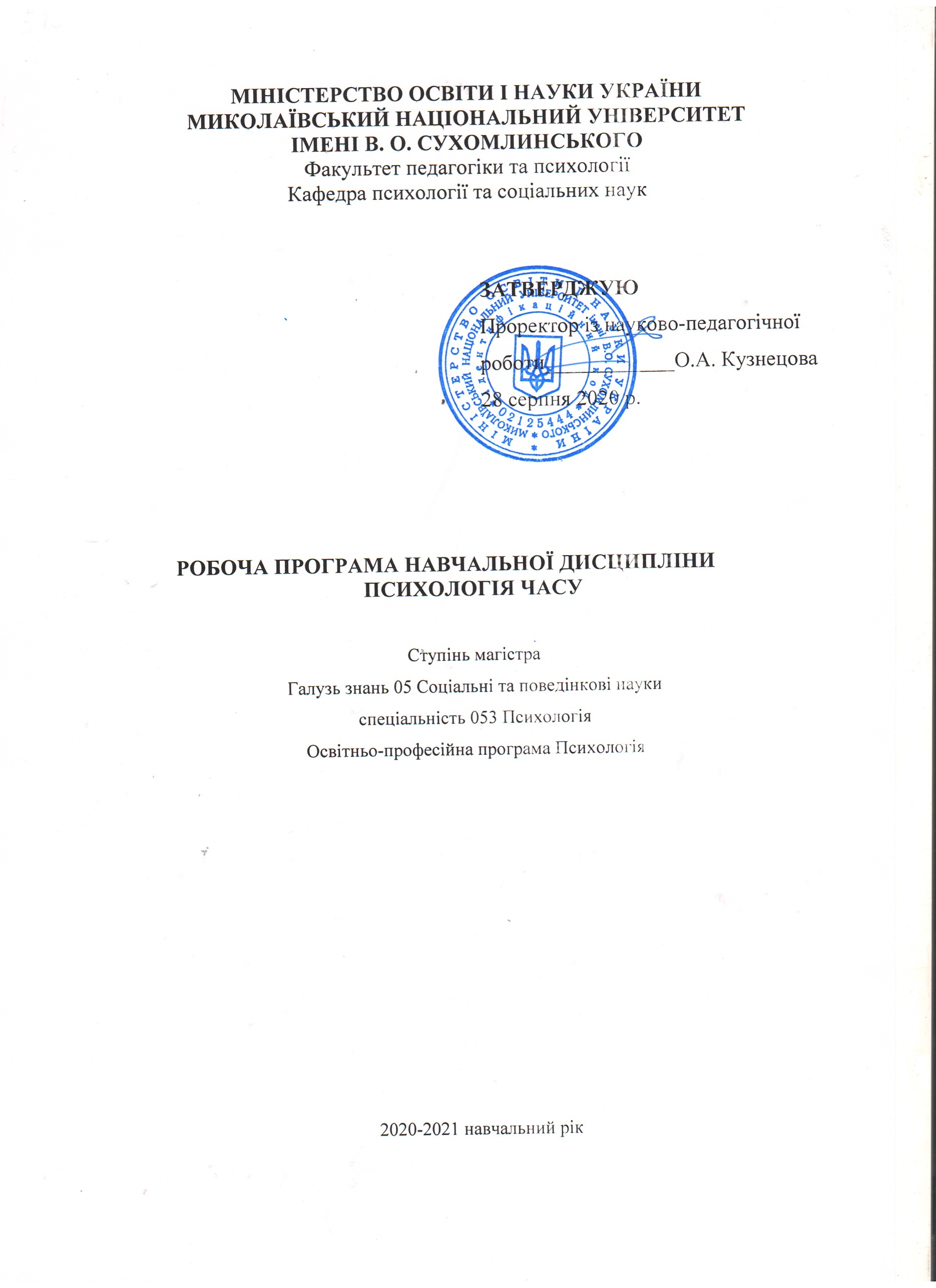 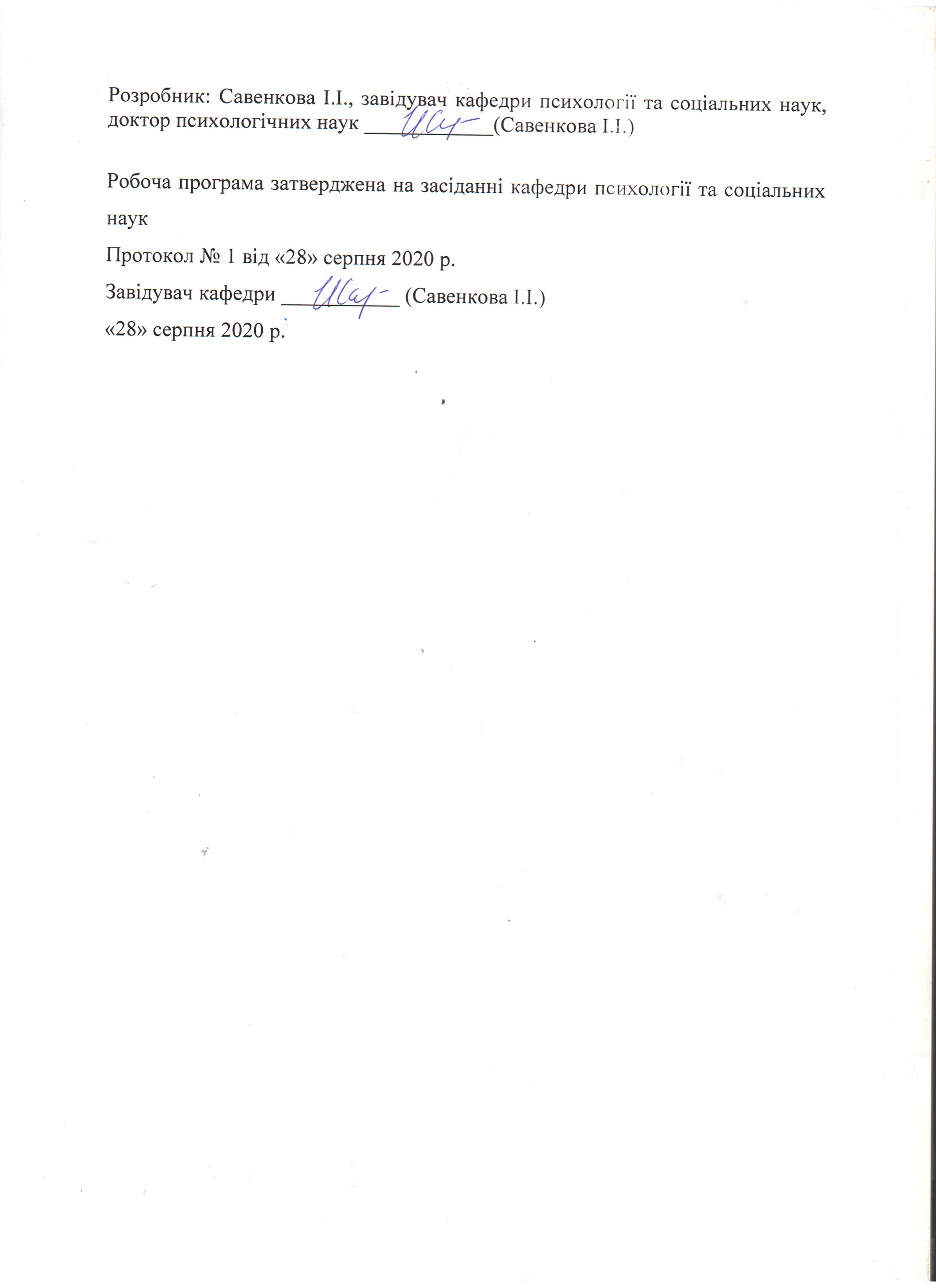 Анотація:Програма розкриває психологічні механізми власної одиниці часу та тип темпераменту; типологічні групи та «переважаючи» хвороби. Аналізується натуральний порядок типологічних груп у лінійному спектрі  «τ-типів» та закономірності відтворення «τ-типів»; зв'язок «τ-типів» з періодом серцевої діяльності; відношення «τ-типів» до тривалості дихального циклу.Ключові слова:Темперамент, власна одиниця часу, лінійний спектр, «τ-тип», цикл, індивід, обдарованість. Annotation:The program reveals the psychological mechanisms of one's own unit of time and type of temperament; typological groups and "predominant" diseases. The natural order of typological groups in the linear spectrum of "τ-types" and regularities of reproduction of "τ-types" are analyzed; connection of "τ-types" with the period of cardiac activity; the ratio of "τ-types" to the duration of the respiratory cycle.Keywords:Temperament, own unit of time, linear spectrum, "τ-type", cycle, individual, giftedness.Опис навчальної дисципліниДенна форма навчанняМова навчання – українська.Примітка.Співвідношення кількості годин аудиторних занять до самостійної та індивідуальної роботи становить: для денної форми навчання – 30 год. – аудиторні заняття, 60 год. – самостійна робота (30% / 70%).Заочна форма навчанняМова навчання – українська.Примітка.Співвідношення кількості годин аудиторних занять до самостійної та індивідуальної роботи становить: для заочної форми навчання – 6 год. – аудиторні заняття, 84 год. – самостійна робота (11% / 89%).Мета, завдання навчальної дисципліни та очікувані результати Мета курсу: ознайомити студентів із напрямами психологічної реабілітації та особливостями організації психологічної допомоги особам із психічними розладами; методами і прийомами, необхідними для вирішення практичних завдань психологічної реабілітаційної роботи; сприяти розвитку особистісних та професійних якостей майбутніх практичних психологів, їхньої подальшої самоосвіти.Завдання курсу: - опанувати фундаментальні теоретичні засади реабілітаційної психології та психіатрії; - сформувати уявлення про місце реабілітаційної психології та психіатрії в контексті інших психологічних дисциплін, про зв’язок з іншими суміжними дисциплінами;- ознайомити студентів із основними поняттями та проблемами реабілітаційної психології та психіатрії;- ознайомити студентів із загальнопсихологічними фундаментальними проблемами, вирішуваними реабілітаційною психологією та психіатрією;- сформувати уявлення про класифікацію психічних розладів, критерії психічної норми;- ознайомити студентів із основними принципами і методами реабілітаційної діяльності психолога в роботі з хворими;- сформувати уявлення про методологічні засади та про технологію психологічного супроводу невідкладних психічних станів.Передумови для вивчення дисципліни: загальна психологія, вікова психологія, експериментальна та диференціальна психологія, психофізіологія, психологія здоров’я, психодіагностика, патопсихологія.Програмні результати навчання: ПРН 1. Здійснювати пошук, опрацювання та аналіз професійно важливих знань із різних джерел із використанням сучасних інформаційно-комунікативних технологій.ПРН 2. Вміти організовувати та проводити психологічне дослідження із застосуванням валідних та надійних методів.ПРН 3. Узагальнювати емпіричні дані та формулювати теоретичні висновки.ПРН 4. Робити психологічний прогноз щодо розвитку особистості, груп, організацій.ПРН 5. Розробляти програми психологічних інтервенцій (тренінг, психотерапія, консультування тощо), провадити їх в індивідуальній та груповій роботі, оцінювати якість).ПРН 7. Доступно і аргументовано представляти результати досліджень у писемній та усній формах, брати участь у фахових дискусіях.1.3. Згідно з вимогами освітньо-професійної програми студент оволодіває такими компетентностями:І. Загальнопредметні: ЗК 1.Здатність застосовувати знання у практичних ситуаціях.ЗК 2. Здатність проведення досліджень на відповідному рівні.ЗК 6. Здатність діяти на основі етичних міркувань (мотивів).ЗК 9. Здатність мотивувати людей та рухатися до спільної мети.ІІ. Фахові: ФК 1. Здатність здійснювати теоретичний, методологічний та емпіричний аналіз актуальних проблем психологічної науки та/або практики.ФК 2. Здатність самостійно планувати, організовувати та здійснювати психологічне дослідження з елементами наукової новизни та/або практичної значущості.ФК 3. Здатність обирати і застосовувати валідні та надійні методи наукового дослідження та/або доказові методики і техніки практичної діяльності.ФК 4. Здатність здійснювати практичну діяльність (тренінгові, психотерапевтичну, консультаційну, психодіагностичну  та іншу залежно від спеціалізації) з використанням науково верифікованих методів та технік .ФК 6. Здатність ефективно взаємодіяти з колегами в моно- та мультидисциплінарних командах.. ФК 7. Здатність приймати фахові рішення у складних і непередбачуваних умовах, адаптуватися до нових ситуацій професійної діяльності. ФК 8. Здатність оцінювати межі власної фахової компетентності та підвищувати професійну кваліфікацію. ФК 9. Здатність дотримуватися у фаховій діяльності норм професійної етики та керуватися загальнолюдськими цінностями.2.Інформаційний обсяг навчальної дисципліни.Тема 1. Власна одиниця часу та тип темпераментуТема 2. Типологічні групи та «переважаючи» хвороби.Тема 3. Натуральний порядок типологічних груп у лінійному спектрі «τ-типів».Тема 4. Закономірності відтворення «τ-типів».Тема 5.Зв'язок «τ-типів» з періодом серцевої діяльності.Тема 6. Відношення «τ-типів» до тривалості дихального циклу.Тема 7. Великий біологічний цикл індивіда.Тема 8. Аналог «хороших» годинників та продуктивність пізнавальної  діяльності.Тема 9. Відхилення від аналогу «хороших» годинників у розумово відсталих суб’єктів.Тема 10.  Якість ходу годинників та музична обдарованість.Програма навчальної дисципліниКредит 1. Власна одиниця часу індивіда в тривалості, що переживаєтьсяТема 1. Власна одиниця часу та тип темпераментуТема 2. Типологічні групи та «переважаючи» хвороби.Тема 3. Натуральний порядок типологічних груп у лінійному спектрі «τ-типів».Тема 4. Закономірності відтворення «τ-типів».Кредит 2. Власна одиниця часу у біологічних часах індивідаТема 5.Зв'язок «τ-типів» з періодом серцевої діяльності.Тема 6. Відношення «τ-типів» до тривалості дихального циклу.Тема 7. Великий біологічний цикл індивіда.Кредит 3. Якість ходу власних годин індивідаТема 8. Аналог «хороших» годинників та продуктивність пізнавальної  діяльності.Тема 9. Відхилення від аналогу «хороших» годинників у розумово відсталих суб’єктів.Тема 10.  Якість ходу годинників та музична обдарованість.Структура навчальної дисципліниДенна форма навчанняЗаочна форма навчанняТеми лекційних занять Денна форма навчанняЗаочна форма навчанняТеми практичних  занятьДенна форма навчанняЗаочна форма навчанняСамостійна роботаДенна форма навчанняЗаочна форма навчанняІндивідуальне науково - дослідне завданняІндивідуальне науково-дослідне завдання складається з двох напрямів:І – підготовка та захист контрольної роботи (для студентів ЗФН);ІІ – розробка проекту «Хронопсихологічне прогнозування розвитку особистості»  (для студентів ДФН).Форми роботи та критерії оцінюванняРейтинговий контроль знань студентів здійснюється за 100-бальною шкалою:Шкала оцінювання: національна та ECTSФорми поточного та підсумкового контролю. Комплексна діагностика знань, умінь і навичок студентів із дисципліни здійснюється на основі результатів проведення поточного й підсумкового контролю знань (КР). Поточне оцінювання (індивідуальне, групове і фронтальне опитування, самостійна робота, самоконтроль). Завданням поточного контролю є систематична перевірка розуміння й засвоєння програмового матеріалу, виконання практичних, лабораторних робіт, уміння самостійно опрацьовувати тексти, складання конспекту рекомендованої літератури, написання і захист реферату, здатності публічно чи письмово представляти певний матеріал.Завданням підсумкового контролю (КР, іспит) є перевірка глибини засвоєння студентом програмового матеріалу модуля.Критерії оцінювання відповідей на практичних заняттях:Студенту виставляється відмінно – студент демонструє повні і глибокі знання навчального матеріалу, достовірний рівень розвитку умінь та навичок, правильне й обґрунтоване формулювання практичних висновків, уміння приймати необхідні рішення в нестандартних ситуаціях, вільне володіння науковими термінами, аналізує причинно-наслідкові зв’язки; Студенту виставляється дуже добре - студент демонструє повні знання навчального матеріалу, допускає незначні пропуски матеріалу, вміє застосувати його щодо конкретно поставлених завдань, у деяких випадках нечітко формулює правильні відповіді;Студенту виставляється добре – студент демонструє повні знання навчального матеріалу, але допускає незначні пропуски фактичного матеріалу, вміє застосувати його щодо конкретно поставлених завдань, у деяких випадках нечітко формулює загалом правильні відповіді, допускає окремі несуттєві помилки та неточності; Студенту виставляється достатньо – студент володіє більшою частиною фактичного матеріалу, але викладає його не досить послідовно і логічно, допускає істотні пропуски у відповіді, не завжди вміє інтегровано застосувати набуті знання для аналізу конкретних ситуацій, нечітко, а інколи й невірно формулює основні теоретичні положення та причинно-наслідкові зв’язки; Студенту виставляється задовільно – студент не володіє достатнім рівнем необхідних знаннь, умінь, навичок, науковими термінами.Кількість балів у кінці семестру повинна складати від 150 до 300 балів (за 3 кредити), тобто сума балів за виконання усіх завдань. Відповідний розподіл балів, які отримують студенти за 3 крд. Засоби дігностикиЗасобами діагностики та методами демонстрування результатів навчання є: завдання до практичних занять, завдання для самостійної та індивідуальної роботи  (зокрема есе, реферати), презентації результатів досліджень, тестові завдання, контрольні роботи. Методи навчанняУсний виклад матеріалу: наукова розповідь, спрямована на аналіз фактичного матеріалу; пояснення − вербальний метод навчання, за допомогою якого розкривається сутність певного явища, закону, процесу;семінари-дискусії, інтерактивні заняття з використанням інтернет-технологій, розв’язування задач на основі психотерапевтичних випадків, презентації, герменевтичний аналіз, ділові ігри, психотерапевтичні вправи й техніки,  ілюстрація − метод навчання, який передбачає показ процесів у їх символічному зображенні (малюнки, схеми, графіки та ін.). Рекомендована літератураБазоваСавенкова І.І. Хронопсихологічне прогнозування психосоматичного стану осіб із особливими потребами: Монографія  І.І.Савенкова. – К.: КУ ім. Б.Грінченка, 2018. – 360с.Савенкова І.І. Клінічна психологія: навчальний посібник  І.І.Савенкова. – Одеса: Астропринт, 2016. – 280с.Карвасарский Б. Д. Клиническая психология. – СПб: Питер, 2016. – 960 с.Коробіцина М.Б. Психологічна діагностика психічних розладів та розладів поведінки у дорослих та відповідні реабілітаційні заходи. – Одеса: «Астропринт», 2015. – 82с.Менделевич В.Д., Менделевич Е.Г. Психиатрия. – Ростов-на-Дону: Феникс, 2017. –  416 с.Психіатрія: навч. посібн. / відп. ред. проф. Долуда С. М. – Харків : Оберіг, 2015. – 568 с.Психіатрія і наркологія: підручник / В.Л. Гавенко, В.С. Бітенський, В.А. Абрамов та ін. ; за ред. В.Л. Гавенка, В.С. Бітенського. –  2-ге вид., переробл. і допов. –  К. : ВСВ "Медицина", 2015.  –  512 с.Савенкова І.І. Клінічна психологія. – Одеса: Астропринт, 2013. – 264 с.Тиганов А.С. Психиатрия: научно-практический справочник. – М.: МИА, 2016. – 609 с.Тохтамиш О. М. Реабілітаційна психологія: навчально-методичний посібник / О. М. Тохтамиш. – Вінниця: Віндрук, 2014. – 100 с. Цуканов Б.Й. Время в психике человека  /Б.Й.Цуканов. - Одеса: Астропринт, 2015. – 260с.ДопоміжнаАбрамов В. А., Жигулина И. В., Ряполопова Т. Л. Медико-социальная реабилитация больных с психическими расстрой- ствами: Руководство для врачей-психиатров, психологов и соц. работников. — Донецк: Каштан, 2016. — 268 с.Александровский Ю.А. Пограничные психические расстройства. – М.: Медицина, 2015. – 400с.Берецкая Е.А. Социальная реабилитация. – М.: Инфа, 2017. – 320 с.Дерезюк А. В. Стан медико-соціальної допомоги хворим на психічні розлади та обґрунтування можливостей її вдосконалення // Інноваційні діагностичні технології в мед.-соц. експертизі і реабілітації інвалідів:: матеріали конф. – Дніпропетровськ: Пороги, 2015. – С. 16–18.Ентоні В. Психіатрична реабілітація; пер. з англ. / В. Ентоні, М. Коен,      М. Фар-кас. – К.: Сфера, 2016. – 298 с.Кабанов М.М., Личко А.Е., Смирнов В.М. Методы психологической диагностики и коррекции в клинике. – Л.: Наука, 2016. – 315 с. Малкина-Пых И. Г. Психологическая помощь в кризисных ситуациях. – М.: Изд-во Эксмо, 2015. – 960 с.Менделевич В. Д. Клиническая и медицинская психология: учеб. пособие. – 6-е изд. – М.: МЕДпресс-информ, 2018. – 426 с.Мурза В. П. Психолого-фізична реабілітація: Підручник. – К.: Олан, 2015. – 608 с.Никіфорук Р. І. Медико-соціальна допомога в психіатричної практиці // Психічне здоров’я. – 2015. – № 1. – С. 59–61.Первичная профилактика психических, неврологических и психосоциальных расстройств; пер. с англ. / под ред. А. Н. Моховикова. – М. : Смысл, 2016. – 127 с.Пинчук И.Я. Распространенность психических расстройств в Украине / // Журн. НАМН України.  – 2010. – Т. 16, № 1. – С. 168–176.Психиатрия. Психосоматика. Психотерапия ∕ Под ред. К.Л.Киснера. – М.: Высшая школа, 1999. – 363 с.Психиатрия: Учебник для студ. мед. вузов / М.В.Коркина, Н.Д.Лакосина, А.Е.Личко, И.И.Сергеев. – 4-е изд. – М.: МЕДпресс-информ, 2018. – 576 с.Психологія здоров’я людини / За ред. І. Я. Коцана.– Луцьк: РВВ – ВежаВолин. нац. ун-ту ім. Лесі Українки, 2011.– 430 с.Табачніков С.І., Горбань Є.М., Михайлов Б.В., Влох І.Й., Маркова М.В., Чугунов В.В. Актуальні проблеми соціально-реабілітаційної психіатрії в Україні // Медицинские исследования. — 2011. — Т. 1, вып. 1. — С. 6-8.Терлецька Л.Г.  Психічне  здоров’я  особистості.  Технологія  самоаналізу. – К.: Видавничо-поліграфічний  центр  «Київський  університет», 2016.–150 с.Хаустова О.О. Психосоціальна реабілітація: проблеми і шляхи вирішення // Нейро news. – 2016. –№ 2. – С.25-29. 13.Інформаційні ресурсиПошукова система Національної бібліотеки імені В.І.Вернадського - http://www.nbuv.gov.ua/Наукова періодика України - http://www.nbuv.gov.ua/portal/Найменування показників Галузь знань, освітній  ступіньХарактеристика навчальної дисципліниХарактеристика навчальної дисципліниНайменування показників Галузь знань05 Соціальні та поведінкові наукиХарактеристика навчальної дисципліниХарактеристика навчальної дисципліниНайменування показників Галузь знань05 Соціальні та поведінкові наукиденна форма навчанняденна форма навчанняКількість кредитів – 3НормативнаНормативнаІндивідуальне науково-дослідне завдання – розробка проекту «Хронопсихологічне прогнозування розвитку особистості»Спеціальність ПсихологіяРік підготовки:Рік підготовки:Індивідуальне науково-дослідне завдання – розробка проекту «Хронопсихологічне прогнозування розвитку особистості»Спеціальність Психологія5-йІндивідуальне науково-дослідне завдання – розробка проекту «Хронопсихологічне прогнозування розвитку особистості»Спеціальність ПсихологіяСеместрСеместрЗагальна кількість годин – 90Спеціальність Психологія2-йЗагальна кількість годин – 90Спеціальність ПсихологіяЛекціїЛекціїТижневих годин для денної форми навчання: аудиторних – 2самостійної роботи студента – 4Ступіньмагістра8 год.Тижневих годин для денної форми навчання: аудиторних – 2самостійної роботи студента – 4СтупіньмагістраПрактичніПрактичніТижневих годин для денної форми навчання: аудиторних – 2самостійної роботи студента – 4Ступіньмагістра22 год.Тижневих годин для денної форми навчання: аудиторних – 2самостійної роботи студента – 4СтупіньмагістраЛабораторніЛабораторніТижневих годин для денної форми навчання: аудиторних – 2самостійної роботи студента – 4Ступіньмагістра--Тижневих годин для денної форми навчання: аудиторних – 2самостійної роботи студента – 4СтупіньмагістраСамостійна роботаСамостійна роботаТижневих годин для денної форми навчання: аудиторних – 2самостійної роботи студента – 4Ступіньмагістра60 год.http://moodle.mdu.edu.ua/my/СтупіньмагістраВид контролю: залікВид контролю: залікНайменування показників Галузь знань, освітній ступіньХарактеристика навчальної дисципліниХарактеристика навчальної дисципліниНайменування показників Галузь знань, освітній ступіньзаочна форма навчаннязаочна форма навчанняКількість кредитів – 3Галузь знань05 Соціальні та поведінкові наукиНормативнаНормативнаІндивідуальне науково-дослідне завдання – розробка проекту «Хронопсихологічне прогнозування розвитку особистості»Спеціальність053 ПсихологіяРік підготовки:Рік підготовки:Індивідуальне науково-дослідне завдання – розробка проекту «Хронопсихологічне прогнозування розвитку особистості»Спеціальність053 Психологія5-йІндивідуальне науково-дослідне завдання – розробка проекту «Хронопсихологічне прогнозування розвитку особистості»Спеціальність053 ПсихологіяСеместрСеместрЗагальна кількість годин – 90Спеціальність053 Психологія2-йЗагальна кількість годин – 90Спеціальність053 ПсихологіяЛекціїЛекціїhttp://moodle.mdu.edu.ua/my/Ступіньмагістр2 год.http://moodle.mdu.edu.ua/my/СтупіньмагістрПрактичніПрактичніhttp://moodle.mdu.edu.ua/my/Ступіньмагістр4 год.http://moodle.mdu.edu.ua/my/СтупіньмагістрЛабораторніЛабораторніhttp://moodle.mdu.edu.ua/my/Ступіньмагістр--http://moodle.mdu.edu.ua/my/СтупіньмагістрСамостійна роботаСамостійна роботаhttp://moodle.mdu.edu.ua/my/Ступіньмагістр84 год.http://moodle.mdu.edu.ua/my/СтупіньмагістрВид контролю: залікВид контролю: залікНазви кредитів і темКількість годинКількість годинКількість годинКількість годинКількість годинКількість годинКількість годинКількість годинКількість годинКількість годинКількість годинНазви кредитів і темусьогоу тому числіу тому числіу тому числіу тому числіу тому числіу тому числіу тому числіу тому числіу тому числіу тому числіНазви кредитів і темусьогоЛЛППлаблабіндіндсрср123344556677Кредит 1. Власна одиниця часу індивіда в тривалості, що переживаєтьсяКредит 1. Власна одиниця часу індивіда в тривалості, що переживаєтьсяКредит 1. Власна одиниця часу індивіда в тривалості, що переживаєтьсяКредит 1. Власна одиниця часу індивіда в тривалості, що переживаєтьсяКредит 1. Власна одиниця часу індивіда в тривалості, що переживаєтьсяКредит 1. Власна одиниця часу індивіда в тривалості, що переживаєтьсяКредит 1. Власна одиниця часу індивіда в тривалості, що переживаєтьсяКредит 1. Власна одиниця часу індивіда в тривалості, що переживаєтьсяКредит 1. Власна одиниця часу індивіда в тривалості, що переживаєтьсяКредит 1. Власна одиниця часу індивіда в тривалості, що переживаєтьсяКредит 1. Власна одиниця часу індивіда в тривалості, що переживаєтьсяКредит 1. Власна одиниця часу індивіда в тривалості, що переживаєтьсяТема 1. Власна одиниця часу та тип темпераменту8822224Тема 2. Типологічні групи та «переважаючи» хвороби.88226Тема 3. Натуральний порядок типологічних груп у лінійному спектрі «τ- типів».66442Тема 4. Закономірності відтворення «τ-типів».88226Усього:303022101018Кредит 2. Власна одиниця часу у біологічних часах індивідаКредит 2. Власна одиниця часу у біологічних часах індивідаКредит 2. Власна одиниця часу у біологічних часах індивідаКредит 2. Власна одиниця часу у біологічних часах індивідаКредит 2. Власна одиниця часу у біологічних часах індивідаКредит 2. Власна одиниця часу у біологічних часах індивідаКредит 2. Власна одиниця часу у біологічних часах індивідаКредит 2. Власна одиниця часу у біологічних часах індивідаКредит 2. Власна одиниця часу у біологічних часах індивідаКредит 2. Власна одиниця часу у біологічних часах індивідаКредит 2. Власна одиниця часу у біологічних часах індивідаКредит 2. Власна одиниця часу у біологічних часах індивідаТема 5.Зв'язок «τ-типів» з періодом серцевої діяльності. 101022226Тема 6. Відношення «τ-типів» до тривалості дихального циклу.88226Тема 7. Великий біологічний цикл індивіда.121222228Усього:3030446624Кредит 3. Якість ходу власних годин індивідаКредит 3. Якість ходу власних годин індивідаКредит 3. Якість ходу власних годин індивідаКредит 3. Якість ходу власних годин індивідаКредит 3. Якість ходу власних годин індивідаКредит 3. Якість ходу власних годин індивідаКредит 3. Якість ходу власних годин індивідаКредит 3. Якість ходу власних годин індивідаКредит 3. Якість ходу власних годин індивідаКредит 3. Якість ходу власних годин індивідаКредит 3. Якість ходу власних годин індивідаКредит 3. Якість ходу власних годин індивідаТема 8. Аналог «хороших» годинників та продуктивність пізнавальної діяльності.1414222210Тема 9. Відхилення від аналогу «хороших» годинників у розумово відсталих 16164412Усього:3030226626Усього годин:909088222260Назви кредитів і темКількість годинКількість годинКількість годинКількість годинКількість годинКількість годинКількість годинКількість годинКількість годинКількість годинКількість годинНазви кредитів і темусьогоу тому числіу тому числіу тому числіу тому числіу тому числіу тому числіу тому числіу тому числіу тому числіу тому числіНазви кредитів і темусьогоЛЛППлаблабіндіндсрср123344556677Кредит 1. Власна одиниця часу індивіда в тривалості, що переживаєтьсяКредит 1. Власна одиниця часу індивіда в тривалості, що переживаєтьсяКредит 1. Власна одиниця часу індивіда в тривалості, що переживаєтьсяКредит 1. Власна одиниця часу індивіда в тривалості, що переживаєтьсяКредит 1. Власна одиниця часу індивіда в тривалості, що переживаєтьсяКредит 1. Власна одиниця часу індивіда в тривалості, що переживаєтьсяКредит 1. Власна одиниця часу індивіда в тривалості, що переживаєтьсяКредит 1. Власна одиниця часу індивіда в тривалості, що переживаєтьсяКредит 1. Власна одиниця часу індивіда в тривалості, що переживаєтьсяКредит 1. Власна одиниця часу індивіда в тривалості, що переживаєтьсяКредит 1. Власна одиниця часу індивіда в тривалості, що переживаєтьсяКредит 1. Власна одиниця часу індивіда в тривалості, що переживаєтьсяТема 1. Власна одиниця часу та тип темпераменту88226Тема 2. Типологічні групи та «переважаючи» хвороби.888Тема 3. Натуральний порядок типологічних груп у лінійному спектрі «τ-типів».888Тема 4. Закономірності відтворення «τ-типів».666Усього:30302228Кредит 2. Власна одиниця часу у біологічних часах індивідаКредит 2. Власна одиниця часу у біологічних часах індивідаКредит 2. Власна одиниця часу у біологічних часах індивідаКредит 2. Власна одиниця часу у біологічних часах індивідаКредит 2. Власна одиниця часу у біологічних часах індивідаКредит 2. Власна одиниця часу у біологічних часах індивідаКредит 2. Власна одиниця часу у біологічних часах індивідаКредит 2. Власна одиниця часу у біологічних часах індивідаКредит 2. Власна одиниця часу у біологічних часах індивідаКредит 2. Власна одиниця часу у біологічних часах індивідаКредит 2. Власна одиниця часу у біологічних часах індивідаКредит 2. Власна одиниця часу у біологічних часах індивідаТема 5.Зв'язок «τ-типів» з періодом серцевої діяльності. 1010228Тема 6. Відношення «τ-типів» до тривалості дихального циклу.101010Тема 7. Великий біологічний цикл індивіда.101010Усього:30302228Кредит 3. Якість ходу власних годин індивідаКредит 3. Якість ходу власних годин індивідаКредит 3. Якість ходу власних годин індивідаКредит 3. Якість ходу власних годин індивідаКредит 3. Якість ходу власних годин індивідаКредит 3. Якість ходу власних годин індивідаКредит 3. Якість ходу власних годин індивідаКредит 3. Якість ходу власних годин індивідаКредит 3. Якість ходу власних годин індивідаКредит 3. Якість ходу власних годин індивідаКредит 3. Якість ходу власних годин індивідаКредит 3. Якість ходу власних годин індивідаТема 8. Аналог «хороших» годинників та продуктивність пізнавальної діяльності.16162214Тема 9. Відхилення від аналогу «хороших» годинників у розумово відсталих 141414Усього:30302228Усього годин:120120224484№з/пНазва темиКількістьгодинКредит 1. Власна одиниця часу індивіда в тривалості, що переживаєтьсяКредит 1. Власна одиниця часу індивіда в тривалості, що переживаєтьсяКредит 1. Власна одиниця часу індивіда в тривалості, що переживається1Тема 1.Власна одиниця часу та тип темпераменту22Тема 2.Типологічні групи та «переважаючи» хвороби.3Тема 3.Натуральний порядок типологічних груп у лінійному спектрі «τ-типів»4Тема 4. Закономірності відтворення «τ-типів».Кредит 2. Власна одиниця часу у біологічних часах індивіда5Тема 5. Зв'язок «τ-типів» з періодом серцевої діяльності. 26Тема 6. Відношення «τ-типів» до тривалості дихального циклу.7Тема 7.Великий біологічний цикл індивіда.Кредит 3. Якість ходу власних годин індивіда8Тема 8.Аналог «хороших» годинників та продуктивність пізнавальної діяльності29Тема 9. Відхилення від аналогу «хороших» годинників у розумово відсталих Разом:Разом:6№з/пНазва темиКількістьгодинКредит 1. Власна одиниця часу індивіда в тривалості, що переживаєтьсяКредит 1. Власна одиниця часу індивіда в тривалості, що переживаєтьсяКредит 1. Власна одиниця часу індивіда в тривалості, що переживається1Тема 1.Власна одиниця часу та тип темпераменту22Тема 2.Типологічні групи та «переважаючи» хвороби.3Тема 3.Натуральний порядок типологічних груп у лінійному спектрі «τ-типів»4Тема 4. Закономірності відтворення «τ-типів».Кредит 2. Власна одиниця часу у біологічних часах індивіда5Тема 5. Зв'язок «τ-типів» з періодом серцевої діяльності. 6Тема 6. Відношення «τ-типів» до тривалості дихального циклу.7Тема 7.Великий біологічний цикл індивіда.Кредит 3. Якість ходу власних годин індивіда8Тема 8.Аналог «хороших» годинників та продуктивність пізнавальної діяльності9Тема 9. Відхилення від аналогу «хороших» годинників у розумово відсталих Разом:Разом:2№з/пНазва темиКількістьгодинКредит 1. Власна одиниця часу індивіда в тривалості, що переживаєтьсяКредит 1. Власна одиниця часу індивіда в тривалості, що переживаєтьсяКредит 1. Власна одиниця часу індивіда в тривалості, що переживається1Тема 1.Власна одиниця часу та тип темпераменту22Тема 2.Типологічні групи та «переважаючи» хвороби.23Тема 3.Натуральний порядок типологічних груп у лінійному спектрі «τ-типів»44Тема 4. Закономірності відтворення «τ-типів».2Кредит 2. Власна одиниця часу у біологічних часах індивіда5Тема 5. Зв'язок «τ-типів» з періодом серцевої діяльності. 26Тема 6. Відношення «τ-типів» до тривалості дихального циклу.27Тема 7.Великий біологічний цикл індивіда.2Кредит 3. Якість ходу власних годин індивіда8Тема 8.Аналог «хороших» годинників та продуктивність пізнавальної діяльності29Тема 9. Відхилення від аналогу «хороших» годинників у розумово відсталих 4Разом:Разом:22№з/пНазва темиКількістьгодинКредит 1. Власна одиниця часу індивіда в тривалості, що переживаєтьсяКредит 1. Власна одиниця часу індивіда в тривалості, що переживаєтьсяКредит 1. Власна одиниця часу індивіда в тривалості, що переживається1Тема 1.Власна одиниця часу та тип темпераменту2Тема 2.Типологічні групи та «переважаючи» хвороби.3Тема 3.Натуральний порядок типологічних груп у лінійному спектрі «τ-типів»4Тема 4. Закономірності відтворення «τ-типів».Кредит 2. Власна одиниця часу у біологічних часах індивіда5Тема 5. Зв'язок «τ-типів» з періодом серцевої діяльності. 26Тема 6. Відношення «τ-типів» до тривалості дихального циклу.7Тема 7.Великий біологічний цикл індивіда.Кредит 3. Якість ходу власних годин індивіда8Тема 8.Аналог «хороших» годинників та продуктивність пізнавальної діяльності29Тема 9. Відхилення від аналогу «хороших» годинників у розумово відсталих Разом:Разом:4№з/пНазва темиКількістьгодинКредит 1. Власна одиниця часу індивіда в тривалості, що переживаєтьсяКредит 1. Власна одиниця часу індивіда в тривалості, що переживаєтьсяКредит 1. Власна одиниця часу індивіда в тривалості, що переживається1Тема 1.Власна одиниця часу та тип темпераменту42Тема 2.Типологічні групи та «переважаючи» хвороби.63Тема 3.Натуральний порядок типологічних груп у лінійному спектрі «τ-типів»24Тема 4. Закономірності відтворення «τ-типів».6Кредит 2. Власна одиниця часу у біологічних часах індивіда5Тема 5. Зв'язок «τ-типів» з періодом серцевої діяльності. 66Тема 6. Відношення «τ-типів» до тривалості дихального циклу.67Тема 7.Великий біологічний цикл індивіда.8Кредит 3. Якість ходу власних годин індивіда8Тема 8.Аналог «хороших» годинників та продуктивність пізнавальної діяльності109Тема 9. Відхилення від аналогу «хороших» годинників у розумово відсталих 12Разом:Разом:60№з/пНазва темиКількістьгодинКредит 1. Власна одиниця часу індивіда в тривалості, що переживаєтьсяКредит 1. Власна одиниця часу індивіда в тривалості, що переживаєтьсяКредит 1. Власна одиниця часу індивіда в тривалості, що переживається1Тема 1.Власна одиниця часу та тип темпераменту62Тема 2.Типологічні групи та «переважаючи» хвороби.83Тема 3.Натуральний порядок типологічних груп у лінійному спектрі «τ-типів»84Тема 4. Закономірності відтворення «τ-типів».6Кредит 2. Власна одиниця часу у біологічних часах індивіда5Тема 5. Зв'язок «τ-типів» з періодом серцевої діяльності. 86Тема 6. Відношення «τ-типів» до тривалості дихального циклу.107Тема 7.Великий біологічний цикл індивіда.10Кредит 3. Якість ходу власних годин індивіда8Тема 8.Аналог «хороших» годинників та продуктивність пізнавальної діяльності149Тема 9. Відхилення від аналогу «хороших» годинників у розумово відсталих 14Разом:Разом:84ОЦІНКАЄКТССУМА БАЛІВОЦІНКА ЗА НАЦІОНАЛЬНОЮ ШКАЛОЮ ОЦІНКА ЗА НАЦІОНАЛЬНОЮ ШКАЛОЮ ОЦІНКАЄКТССУМА БАЛІВекзамен залікA90-1005 (відмінно)5/відм./зарахованоB80-894 (добре)4/добре/ зарахованоC65-794 (добре)4/добре/ зарахованоD55-643 (задовільно) 3/задов./ зарахованоE50-543 (задовільно) 3/задов./ зарахованоFX35-492 (незадовільно) Не зарахованоПоточне тестування та самостійна роботаПоточне тестування та самостійна роботаПоточне тестування та самостійна роботаПоточне тестування та самостійна роботаПоточне тестування та самостійна роботаПоточне тестування та самостійна роботаПоточне тестування та самостійна роботаПоточне тестування та самостійна роботаПоточне тестування та самостійна роботаПоточне тестування та самостійна роботаКРНакопичувальні бали/СумаПоточне тестування та самостійна роботаПоточне тестування та самостійна роботаПоточне тестування та самостійна роботаПоточне тестування та самостійна роботаПоточне тестування та самостійна роботаПоточне тестування та самостійна роботаПоточне тестування та самостійна роботаПоточне тестування та самостійна роботаПоточне тестування та самостійна роботаПоточне тестування та самостійна робота30300/100*Т1Т1Т2Т3Т4Т5Т6Т7Т8Т930300/100*3030303030303030303030300/100*